7.2a	 More on Graphs of Sine and Cosine: Phase ShiftOBJECTIVE 1:  Sketching Graphs of the Form  and The graph of is a horizontal shift of the graph of , and the graph of  is a horizontal shift of the graph of  .If  , the shift is C units to the right, but if  , the shift is C units to the left.Consider the function .  Since  and , the graph is shifted to the right  units.  The quarter points for  are obtained by adding to the x-coordinate of each quarter point of .  The graph of  is shown below on the left, and the graph of  is shown below on the right.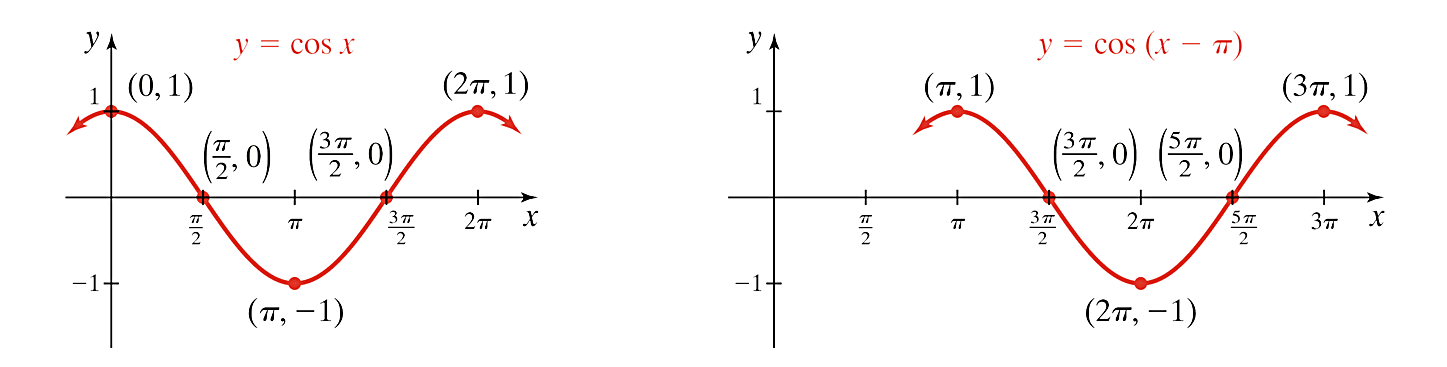 Now, consider the function .  Since  and , the graph is shifted to the left  units.  The quarter points for  are obtained by subtracting  from the x-coordinate of each quarter point of .  The graph of  is shown below on the left, and the graph of  is shown below on the right.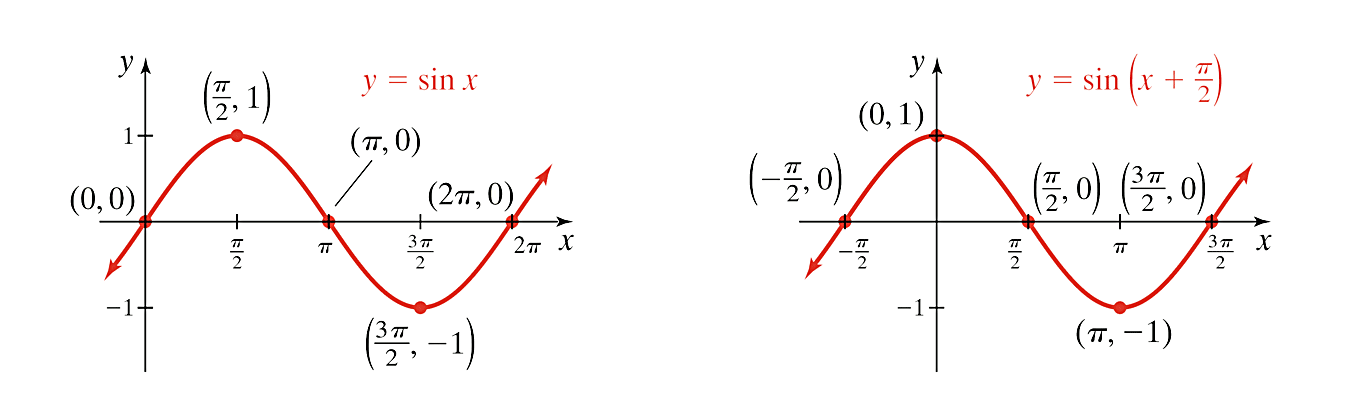 OBJECTIVE 2:  Sketching Graphs of the Form  and Horizontal stretching and horizontal shifting of sine or cosine functions together determine the phase shift of the function.  The formula for phase shift is , , and this value will be the x-coordinate of the first quarter point of the graph of the function ,   or ,.Steps for Sketching Functions of the Form  and Rewrite the function as  or .  If , then use the even and odd properties of the sine and cosine function to write the function in an equivalent form such that . We now use this new form to determine the amplitude, period, and phase shift.The amplitude is .   The range is .The period is . The phase shift is .The x-coordinate of the first quarter point is . The x-coordinate of the last quarter point is .  An interval for one complete cycle is .  Subdivide this interval into 4 equal subintervals of length  by starting with   and adding  to the x-coordinate of each successive quarter point.  Multiply the y-coordinates of the quarter points of or by A to determine the y-coordinates of the corresponding quarter points for  and .Connect the quarter points to obtain one complete cycle.